
Subject Line:  Participants Being Sought for a Breast Cancer Screening Research Study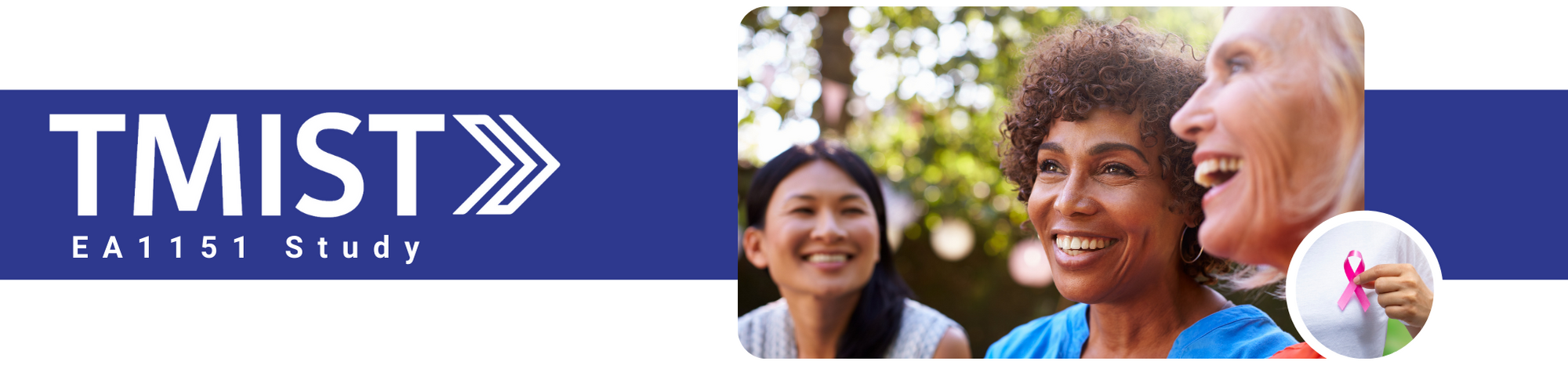 Dear Ms. [Last Name], You may be eligible to participate in a breast cancer screening trial being conducted at [institution] located at [location]. The purpose of the trial is to compare two methods of mammography over several years to help women and their doctors decide the best ways to screen for breast cancer in the future. You are being contacted by email because you are scheduled to have a routine screening mammogram on [date/time] at our mammography clinic where the study is taking place.Participation in this study requires that:You agree to be randomized (assigned by a computer) to get either 3D or 2D mammograms during your first 5 years of participation in the research study or the end of the research study whichever comes first You agree to let us tell you how often to get screened during the first 5 years of the research study—either every year or every other year—based on your individual risks for developing breast cancerYou agree to allow us to follow your breast cancer status for at least 3 and up to 8 years in total, including the screening years, by reviewing your medical records and possibly contacting you for a brief phone surveyFor more information about this study, please contact the research coordinator [Research Coordinator Name] for this study by phone at [phone number] or email at [email address].Thank you,Dr. [Last Name] [Site Principal Investigator/Lead Radiologist]Study Title:  EA1151–Tomosynthesis Mammographic Imaging Screening Trial (TMIST)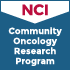 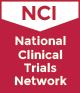 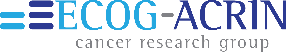 